แบบรายงานจำนวนผลงานวิจัยและนวัตกรรม ประจำปีงบประมาณ พ.ศ. 2561วิทยาเขต         ตรัง            .คณะ        วิทยาศาสตร์การกีฬาและสุขภาพ       .แบบรายงานจำนวนผลงานวิจัยและนวัตกรรมประจำปีงบประมาณ พ.ศ. 2561วิทยาเขตตรัง คณะศิลปศาสตร์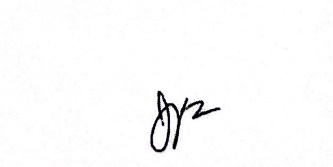 	แบบรายงานจำนวนผลงานวิจัยและนวัตกรรม ประจำปีงบประมาณ พ.ศ. 2561วิทยาเขตตรัง  คณะศึกษาศาสตร์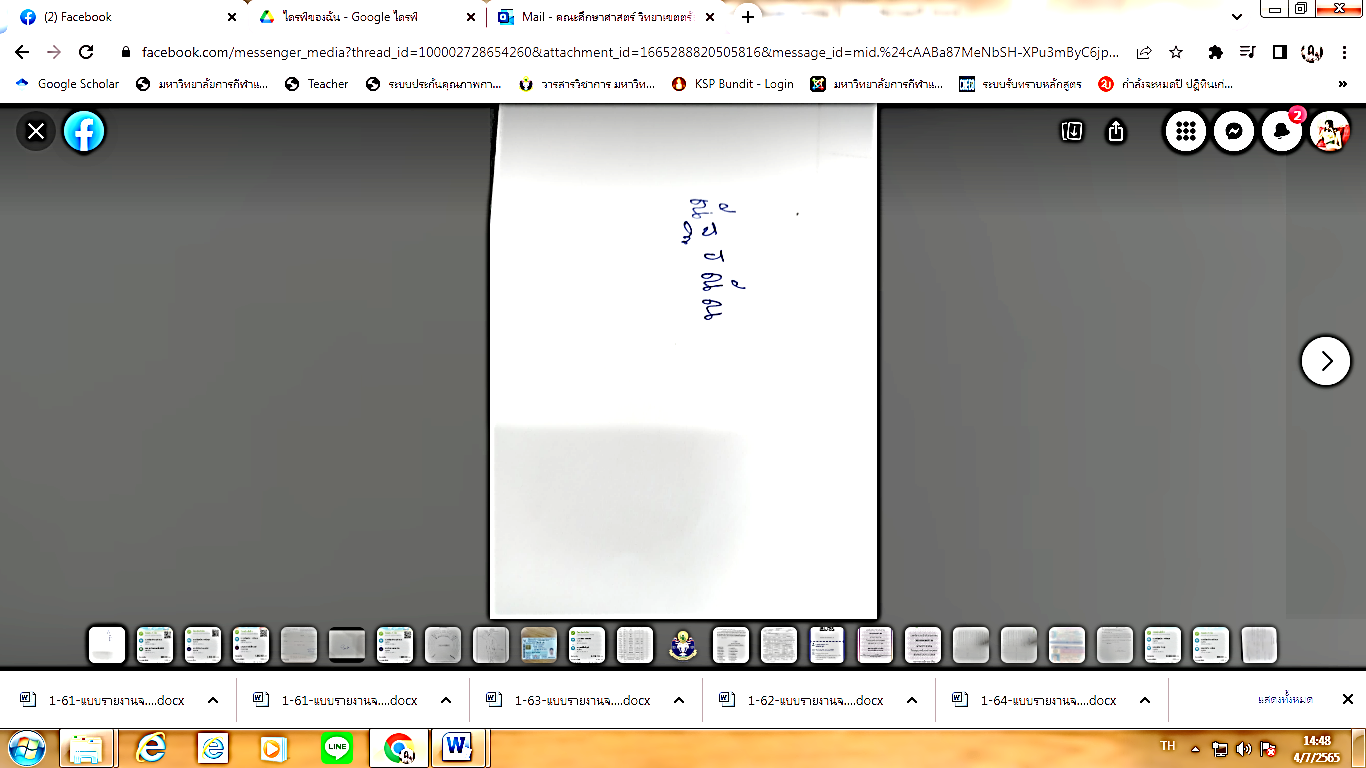 ลงชื่อ.............................................................ผู้รายงาน     													             (นางสาวณัฐธณัณ พานิชกุล)ตำแหน่ง เจ้าหน้าที่ธุรการและงานหลักสูตร ลำดับที่ชื่อผู้วิจัย(เจ้าของผลงานวิจัย/นวัตกรรม)สังกัดคณะชื่อผลงาน/นวัตกรรมแหล่งงบประมาณที่ได้รับจัดสรรแหล่งงบประมาณที่ได้รับจัดสรรแหล่งงบประมาณที่ได้รับจัดสรรแหล่งงบประมาณที่ได้รับจัดสรรแหล่งงบประมาณที่ได้รับจัดสรรประเภทผลงานประเภทผลงานการนำไปใช้ประโยชน์การนำไปใช้ประโยชน์การนำไปใช้ประโยชน์การนำไปใช้ประโยชน์หมายเหตุลำดับที่ชื่อผู้วิจัย(เจ้าของผลงานวิจัย/นวัตกรรม)สังกัดคณะชื่อผลงาน/นวัตกรรมเงินงบประมาณแผ่นดิน (สกสว.)เงินรายได้เงินทุนส่วนตัวงบประมาณทุนภายนอกชื่อหน่วยงานเจ้าของแหล่งทุน(โปรดระบุชื่อแหล่งทุน)งานวิจัยนวัตกรรมด้านนโยบายและสาธารณะด้านพาณิชย์ด้านสังคมและชุมชนด้านวิชาการหมายเหตุ1น.ส.ปัทมา เกิดกาญจน์คณะวิทย์โครงการวิจัยเรื่อง ผลการออกกำลังกายแบบแอโรบิกแบบฉับพลันต่อเวลาปฏิกิริยาการตอบสนองในวัยรุ่น//2ผศ.พิชญากร เตชะโตคณะวิทย์โครงการวิจัยเรื่อง การเปรียบเทียบผลสัมฤทธิ์ทางการเรียนก่อนและหลังการเรียนโดยใช้ชุดการสอน วิชาชีวเคมี ของนักศึกษาชั้นปีที่ 3 คณะวิทยาศาสตร์การกีฬาและสุขภาพ สถาบันการพลศึกษาวิทยาเขตตรัง //ลำดับที่ชื่อผู้วิจัย(เจ้าของผลงานวิจัย/นวัตกรรม)สังกัดคณะชื่อผลงาน/นวัตกรรมแหล่งงบประมาณที่ได้รับจัดสรรแหล่งงบประมาณที่ได้รับจัดสรรแหล่งงบประมาณที่ได้รับจัดสรรแหล่งงบประมาณที่ได้รับจัดสรรแหล่งงบประมาณที่ได้รับจัดสรรประเภทผลงานประเภทผลงานการนำไปใช้ประโยชน์การนำไปใช้ประโยชน์การนำไปใช้ประโยชน์การนำไปใช้ประโยชน์หมายเหตุลำดับที่ชื่อผู้วิจัย(เจ้าของผลงานวิจัย/นวัตกรรม)สังกัดคณะชื่อผลงาน/นวัตกรรมเงินงบประมาณแผ่นดิน (สกสว.)เงินรายได้เงินทุนส่วนตัวงบประมาณทุนภายนอกชื่อหน่วยงานเจ้าของแหล่งทุน(โปรดระบุชื่อแหล่งทุน)งานวิจัยนวัตกรรมด้านนโยบายและสาธารณะด้านพาณิชย์ด้านสังคมและชุมชนด้านวิชาการหมายเหตุ3ผศ.มันทิรา ผ่องอำไพคณะวิทย์โครงการวิจัยเรื่อง การพัฒนาหน่วยการเรียนรู้แบบย้อนกลับ (Backward Design) เรื่องการใช้สถิติในชีวิตประจำวัน ด้วยการสอนแบบเปิด (Open Approach) ของนักศึกษาสถาบันการพลศึกษา วิทยาเขตตรัง //4ผศ.นันภัทร คำวิจิตรคณะวิทย์โครงการวิจัยเรื่อง ปัจจัยที่มีผลต่อผลสัมฤทธิ์ของทางการเรียนนักศึกษาคณะวิทยาศาสตร์การกีฬาและสุขภาพ สถาบันการพลศึกษา วิทยาเขตตรัง//ลำดับที่ชื่อผู้วิจัย(เจ้าของผลงานวิจัย/นวัตกรรม)สังกัดคณะชื่อผลงาน/นวัตกรรมแหล่งงบประมาณที่ได้รับจัดสรรแหล่งงบประมาณที่ได้รับจัดสรรแหล่งงบประมาณที่ได้รับจัดสรรแหล่งงบประมาณที่ได้รับจัดสรรแหล่งงบประมาณที่ได้รับจัดสรรประเภทผลงานประเภทผลงานการนำไปใช้ประโยชน์การนำไปใช้ประโยชน์การนำไปใช้ประโยชน์การนำไปใช้ประโยชน์หมายเหตุลำดับที่ชื่อผู้วิจัย(เจ้าของผลงานวิจัย/นวัตกรรม)สังกัดคณะชื่อผลงาน/นวัตกรรมเงินงบประมาณแผ่นดิน (สกสว.)เงินรายได้เงินทุนส่วนตัวงบประมาณทุนภายนอกชื่อหน่วยงานเจ้าของแหล่งทุน(โปรดระบุชื่อแหล่งทุน)งานวิจัยนวัตกรรมด้านนโยบายและสาธารณะด้านพาณิชย์ด้านสังคมและชุมชนด้านวิชาการหมายเหตุ1อ.ภิญญาณัฏฐ สมาธิ		ศิลปศาสตร์การพัฒนารูปแบบการจัดการที่มีประสิทธิภาพของค่ายมวยไทยอาชีพ ในจังหวัดตรัง///ลำดับที่ชื่อผู้วิจัย(เจ้าของผลงานวิจัย/นวัตกรรม)สังกัดคณะชื่อผลงาน/นวัตกรรมแหล่งงบประมาณที่ได้รับจัดสรรแหล่งงบประมาณที่ได้รับจัดสรรแหล่งงบประมาณที่ได้รับจัดสรรแหล่งงบประมาณที่ได้รับจัดสรรแหล่งงบประมาณที่ได้รับจัดสรรประเภทผลงานประเภทผลงานการนำไปใช้ประโยชน์การนำไปใช้ประโยชน์การนำไปใช้ประโยชน์การนำไปใช้ประโยชน์หมายเหตุลำดับที่ชื่อผู้วิจัย(เจ้าของผลงานวิจัย/นวัตกรรม)สังกัดคณะชื่อผลงาน/นวัตกรรมเงินงบประมาณแผ่นดิน (สกสว.)เงินรายได้เงินทุนส่วนตัวงบประมาณทุนภายนอกชื่อหน่วยงานเจ้าของแหล่งทุน(โปรดระบุชื่อแหล่งทุน)งานวิจัยนวัตกรรมด้านนโยบายและสาธารณะด้านพาณิชย์ด้านสังคมและชุมชนด้านวิชาการหมายเหตุ1ผศ.วงศ์พัทธ์ ชูดำศึกษาศาสตร์ศึกษากลยุทธ์การสอนว่ายน้ำในระดับสถาบันอุดมศึกษามกช. (ผ่านกองทุน สกสว.)2ผศ.จีรวรรณ ภักดีฉนวนศึกษาศาสตร์รูปแบบการจัดกิจกรรมนันทนาการ เพื่อการท่องเที่ยวสำหรับผู้สูงอายุในเขตกลุ่มจังหวัดภาคใต้ฝั่งอันดามันมกช. (ผ่านกองทุน สกสว.)3ผศ.ดร.ปณิตา เกตุแก้วศึกษาศาสตร์การพัฒนาชุดฝึกอบรมเทคโนโลยีสารสนเทศเพื่อการจัดการเรียนรู้ในศตวรรษที่ 21วข.4นางสาวพรรณปพร ประสานตรีศึกษาศาสตร์ประสิทธิผลของโปรแกรมสุขศึกษาเพื่อพัฒนาความฉลาดทางสุขภาวะด้านอาหารและโภชนาการของนักศึกษา สถาบันการพลศึกษา วิทยาเขตตรังวข.ลำดับที่ชื่อผู้วิจัย(เจ้าของผลงานวิจัย/นวัตกรรม)สังกัดคณะชื่อผลงาน/นวัตกรรมแหล่งงบประมาณที่ได้รับจัดสรรแหล่งงบประมาณที่ได้รับจัดสรรแหล่งงบประมาณที่ได้รับจัดสรรแหล่งงบประมาณที่ได้รับจัดสรรแหล่งงบประมาณที่ได้รับจัดสรรประเภทผลงานประเภทผลงานการนำไปใช้ประโยชน์การนำไปใช้ประโยชน์การนำไปใช้ประโยชน์การนำไปใช้ประโยชน์หมายเหตุลำดับที่ชื่อผู้วิจัย(เจ้าของผลงานวิจัย/นวัตกรรม)สังกัดคณะชื่อผลงาน/นวัตกรรมเงินงบประมาณแผ่นดิน (สกสว.)เงินรายได้เงินทุนส่วนตัวงบประมาณทุนภายนอกชื่อหน่วยงานเจ้าของแหล่งทุน(โปรดระบุชื่อแหล่งทุน)งานวิจัยนวัตกรรมด้านนโยบายและสาธารณะด้านพาณิชย์ด้านสังคมและชุมชนด้านวิชาการหมายเหตุ5นางสาวไอริสา พรหมจรรย์ศึกษาศาสตร์ผลการจัดกิจกรรมการเรียนรู้ตามแนวคิดจิตวิทยาเชิงบวกในการเสริมสร้างสุขภาวะทางปัญญา และสุขภาวะทางจิตของนักศึกษาวข.6นายณรัช เจริญศิลป์ศึกษาศาสตร์การประเมินความต้องการจำเป็นเพื่อพัฒนาทักษะที่จำเป็นสำหรับครูในศตวรรษที่ 21 ของนักศึกษาคณะศึกษาศาสตร์ สถาบันการพลศึกษาวข.